ПРИКАЗЗАХИРАЛТА    «11» сентября 2023г. 						                №   135 О  подготовке и проведении школьного этапа всероссийской олимпиады школьниковв 2023-2024 учебном году В соответствии с приказом Министерства просвещения Российской Федерации от 27.11.2020г. №678 «Об утверждении Порядка проведения всероссийской олимпиады школьников» (с изменениями от 26.01.23г. №55), приказами Минобрнауки РБ от 07.09.2023г. №1202 «О проведении школьного этапа всероссийской олимпиады школьников в 2023/24 учебном году на территории Республики Бурятия», от 07.09.2023г. №1203 «О проведении школьного этапа всероссийской олимпиады школьников на технологической платформе «Сириус.Курсы» в 2023/2024 учебном году», в целях организованного проведения школьного этапа всероссийской олимпиады школьников на территории МО «Кабанский район» в 2023-2024 учебном году, приказом МКУ «Районное управление образования» «Об организации и проведении школьного этапа всероссийской олимпиады школьников в 2023-2024 учебном году на территории МО «Кабанский район» №417 от 08.09.2023г., в целях повышения качества организационно-методического сопровождения школьного этапа всероссийской олимпиады школьников в МАОУ «Посольская СОШ» в 2023-2024 учебном году ПРИКАЗЫВАЮ:Провести школьный этап всероссийской олимпиады школьников в 2023-2024 уч.г. (далее Олимпиада) в срок с 25.09.2023г. по 27.10.2023г.Утвердить требования к организации и проведению школьного этапа Олимпиады по образовательным предметам.Утвердить график проведения этапа Олимпиады (Приложение 1).Проинформировать обучающихся и их родителей (законных представителей) о сроках проведения, требованиях к организации и проведению школьного этапа олимпиады по каждой дисциплине. Сформировать и разместить на информационных стендах в образовательных организациях документы об организации и проведении Олимпиады с указанием даты, времени и места проведения.Обеспечить открытый доступ в сети Интернет школьникам, педагогам, родителям (законным представителям) к официальному сайту всероссийской олимпиады школьников  (https://vserosolimp.edsoo.ru/school_way#!/tab/607594089-1). Обеспечить на сайте МАОУ «Посольская СОШ» своевременное обновление и пополнение материалов, освещающих вопросы организации и проведения каждого этапа всероссийской олимпиады школьников.Организовать процедуру инструктажа участников школьного этапа Олимпиады о сроках и площадках проведения, продолжительности олимпиадных заданий.Организовать сбор и хранение согласия родителей (законных представителей) на обработку персональных данных своих несовершеннолетних детей, заявивших о своём участии в Олимпиаде.Осуществить выдачу кодов участникам школьного этапа Олимпиады.Сформировать по каждому образовательному предмету, в срок не позднее 2-х дней после получения результатов, протокол проверки и аналитический отчёт.Внести результаты Олимпиады в итоговый протокол (https://docs.google.com/spreadsheets/d/12inipz4M88Ngj0k3wPnsD-4G3ABGwDhGvYdP4YT6IPA/edit?usp=sharing) в течение двух дней, следующих за датой получения предварительных результатов каждой предметной олимпиады. Осуществлять контроль за своевременным размещением информации о проведении Олимпиады на сайте общеобразовательной организации.Назначить школьным координатором Олимпиады    Дубинина Н.В.,  зам. директора по УВРНазначить ответственным за жизнь и здоровье участников школьного координатора Олимпиады    Дубинина Н.В.,  зам. директора по УВРКонтроль исполнения   приказа возложить на зам. директора по УВР Дубинина Н.В..                                               Директор:                                       Афанасьева Т.В.Приложение  3 к приказу МАОУ «Посольская СОШ»  № 135     от 11.09.2023г. График проведения предметных олимпиад школьного этапа всероссийской олимпиады школьников в 2023–2024 уч.г.БуряадРеспубликын«Кабанскынаймаг» муниципальнабайгууламжынэмхизургаангурэнэймэдэлэйюрэнхыhуралсалайзургаан «Посольскынюрэнхыhуралсалайдундаhургуули»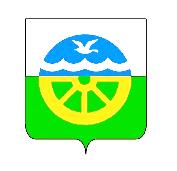 Муниципальное автономноеобщеобразовательное учреждение«Посольская средняя общеобразовательная школа»МО «Кабанский район»Республики Бурятия671206 Республика Бурятия Кабанский район село Посольское улица Набережная 53671206 Республика Бурятия Кабанский район село Посольское улица Набережная 53671206 Республика Бурятия Кабанский район село Посольское улица Набережная 53Тел/факс 83013891032Е-mail:posschool2018@gmail.com cайт:  http://posolskschool.edusite.ru/p1aa1.htmlИНН 0309009457 КПП 030901001 ОГРН 1020300666858 УФК по Республике Бурятия (МАОУ "Посольская СОШ")БИК 048142001 р/с : 40701810500001000003 Отделение-НБ Республика Бурятия г. Улан-Удэ л/счет 30026Э14360Тел/факс 83013891032Е-mail:posschool2018@gmail.com cайт:  http://posolskschool.edusite.ru/p1aa1.htmlИНН 0309009457 КПП 030901001 ОГРН 1020300666858 УФК по Республике Бурятия (МАОУ "Посольская СОШ")БИК 048142001 р/с : 40701810500001000003 Отделение-НБ Республика Бурятия г. Улан-Удэ л/счет 30026Э14360Тел/факс 83013891032Е-mail:posschool2018@gmail.com cайт:  http://posolskschool.edusite.ru/p1aa1.htmlИНН 0309009457 КПП 030901001 ОГРН 1020300666858 УФК по Республике Бурятия (МАОУ "Посольская СОШ")БИК 048142001 р/с : 40701810500001000003 Отделение-НБ Республика Бурятия г. Улан-Удэ л/счет 30026Э14360№ПредметДата проведения1.Физическая культура25 сентября2.Право26 сентября3.Обществознание27 сентября4.Экология28 сентября5.Физика (7-11)29 сентября6.Английский язык2 октября7.Астрономия3 октября8.Русский язык4 октября9.История5 октября10.Химия (7-11)6 октября11.ОБЖ9 октября12.Литература10 октября13.География11 октября14.Экономика12 октября15.Биология13 октября16.Искусство (МХК)16 октября17.Технология17 октября18.Французский язык18 октября19.Математика (7-11)Математика (4-6)19 октября20 октября20.Информатика27 октября